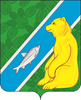 О внесении изменения в решение Совета депутатов городского поселения Андра от 27.04.2020 № 12 «Об утверждении Положения о денежном содержании и гарантиях лиц, замещающихмуниципальные должности городскогопоселении Андра» В соответствии с постановлением Правительства Ханты - Мансийского автономного округа – Югры от 23.08.2019 № 278-п «О нормативах формирования расходов на оплату труда депутатов, выборных должностных лиц местного самоуправления, осуществляющих свои полномочия на постоянной основе, и муниципальных служащих в Ханты - Мансийском автономном округе – Югре», уставом городского поселения Андра, Совет депутатов городского поселения Андра РЕШИЛ:Внести в приложение 1 к решению Совета депутатов городского поселения Андра от 27.04.2020 № 12 «Об утверждении Положения о денежном содержании и гарантиях лиц, замещающих муниципальные должности городского поселении Андра» (далее – решение) следующие изменения: Пункт 2.1. изложить в следующей редакции:«2.1. Размер ежемесячного денежного вознаграждения главы городского поселения Андра составляет 3 634 (три тысячи шестьсот тридцать четыре) рубля.1.2. Пункт 9.2 изложить в следующей редакции:«9.2. Размер денежного поощрения по результатам работы за квартал (до двух фондов оплаты труда), год (до трех фондов оплаты труда) устанавливается распоряжением администрации городского поселения Андра.».2. Решение вступает в силу после его официального обнародования и распространяется на правоотношения, возникшие с 01.10.2022.3. Обнародовать настоящее решение посредством размещения на информационных стендах администрации городского поселения Андра, разместить на официальном сайте городского поселения Андра по адресу www.andra-mo.ru, а также разместить на информационном стенде администрации городского поселения Андра.4. Контроль за выполнением решения возложить на председателя Совета депутатов городского поселения Андра.00.00.2022 № 00 - 2022 «С-4»СОВЕТ ДЕПУТАТОВГОРОДСКОГО ПОСЕЛЕНИЯ АНДРАОктябрьского районаХанты-Мансийского автономного округа-ЮгрыРЕШЕНИЕСОВЕТ ДЕПУТАТОВГОРОДСКОГО ПОСЕЛЕНИЯ АНДРАОктябрьского районаХанты-Мансийского автономного округа-ЮгрыРЕШЕНИЕСОВЕТ ДЕПУТАТОВГОРОДСКОГО ПОСЕЛЕНИЯ АНДРАОктябрьского районаХанты-Мансийского автономного округа-ЮгрыРЕШЕНИЕСОВЕТ ДЕПУТАТОВГОРОДСКОГО ПОСЕЛЕНИЯ АНДРАОктябрьского районаХанты-Мансийского автономного округа-ЮгрыРЕШЕНИЕСОВЕТ ДЕПУТАТОВГОРОДСКОГО ПОСЕЛЕНИЯ АНДРАОктябрьского районаХанты-Мансийского автономного округа-ЮгрыРЕШЕНИЕСОВЕТ ДЕПУТАТОВГОРОДСКОГО ПОСЕЛЕНИЯ АНДРАОктябрьского районаХанты-Мансийского автономного округа-ЮгрыРЕШЕНИЕСОВЕТ ДЕПУТАТОВГОРОДСКОГО ПОСЕЛЕНИЯ АНДРАОктябрьского районаХанты-Мансийского автономного округа-ЮгрыРЕШЕНИЕСОВЕТ ДЕПУТАТОВГОРОДСКОГО ПОСЕЛЕНИЯ АНДРАОктябрьского районаХанты-Мансийского автономного округа-ЮгрыРЕШЕНИЕСОВЕТ ДЕПУТАТОВГОРОДСКОГО ПОСЕЛЕНИЯ АНДРАОктябрьского районаХанты-Мансийского автономного округа-ЮгрыРЕШЕНИЕСОВЕТ ДЕПУТАТОВГОРОДСКОГО ПОСЕЛЕНИЯ АНДРАОктябрьского районаХанты-Мансийского автономного округа-ЮгрыРЕШЕНИЕ«»2022г.№ПРОЕКТпгт. Андрапгт. Андрапгт. Андрапгт. Андрапгт. Андрапгт. Андрапгт. Андрапгт. Андрапгт. Андрапгт. АндраПредседатель Совета депутатовгородского поселения Андра___________________ В.Г. Морозов              Глава городского поселения Андра               ____________________    Н.В. Жук                                                                                